«Извещение о проведении публичных слушаний»Комиссия по землепользованию и застройке Новокубанского городского поселения Новокубанского района, уполномоченная на проведение публичных слушаний, извещает население о том, что 30 августа 2023 года в 15:00 часов по адресу: г. Новокубанск, ул. Первомайская, 128, зал заседания администрации Новокубанского городского поселения Новокубанского района, состоятся публичные слушания по проектам:1) предоставление разрешения на отклонение от предельных параметров разрешенного строительства, реконструкции объектов капитального строительства на земельном участке с кадастровым номером 23:21:0401001:1899, расположенном по адресу: Краснодарский край, Новокубанский район, г. Новокубанск, ул. Ленинградская, 20/1,  относящемся к категории земель «земли населенных пунктов», основной вид разрешенного использования –  для размещения и эксплуатации здания магазина-кафе;2) предоставление разрешения на условно разрешенный вид использования земельного участка с кадастровым номером 23:21:0401010:6540, общей площадью 1243 квадратных метра, «Магазины» [код 4.4], расположенного по адресу: Краснодарский край, Новокубанский район, г. Новокубанск, ул. Первомайская, 201, относящегося к категории земель «земли населенных пунктов», основной вид разрешенного использования – Для индивидуального жилищного строительства;3) предоставление разрешения на отклонение от предельных параметров разрешенного строительства, реконструкции объектов капитального строительства на земельном участке с кадастровым номером 23:21:0401007:4310, расположенном по адресу: Российская Федерация, Краснодарский край, Новокубанский район, г. Новокубанск, район земельного участка по ул. Парковая, 23/1 относящемся к категории земель «земли населенных пунктов», основной вид разрешенного использования –  «Общественное питание» (код 4.6), «магазины» (код 4.4), «бытовое обслуживание» (код 3.3);4) предоставление разрешения на отклонение от предельных параметров разрешенного строительства, реконструкции объектов капитального строительства на земельном участке с кадастровым номером 23:21:0401013:3315, расположенном по адресу: Российская Федерация, Краснодарский край, Новокубанский район, Новокубанское городское поселение, город Новокубанск, улица Ставропольская, 29/1 относящемся к категории земель «земли населенных пунктов», основной вид разрешенного использования –  Магазины;5) предоставление разрешения на отклонение от предельных параметров разрешенного строительства, реконструкции объектов капитального строительства на земельном участке с кадастровым номером 23:21:0401008:906, расположенном по адресу: Краснодарский край, Новокубанский район, город Новокубанск, улица Первомайская, 108, относящемся к категории земель «земли населенных пунктов», основной вид разрешенного использования –  Магазины.Проекты, подлежащие рассмотрению на публичных слушаниях и информационные материалы к ним, информация о дате, времени и месте проведения собрания участников публичных слушаний размещены на официальном сайте администрации Новокубанского городского поселения Новокубанского района (ngpnr.ru), а также в здании администрации на информационном стенде.Экспозиция по данным вопросам будет проводиться в период с 17 августа года по 29 августа 2023 года по адресу: г. Новокубанск, ул. Первомайская, 128, с 9 до 18 часов в рабочие дни, кабинет № 6.Прием предложений и замечаний по вышеуказанным вопросам организован по адресу: г. Новокубанск, ул. Первомайская, 128, кабинет № 6, с 9 до 18 часов в рабочие дни:в письменной или устной форме в ходе проведения собрания или  собрания участников публичных слушаний по вышеуказанным вопросам;в письменной форме в адрес организатора публичных слушаний по вышеуказанным вопросам;посредством записи в книге учета (журнале) посетителей экспозиций проектов по вышеуказанным вопросам.Более подробную информацию о проведении публичных слушаний можно получить по телефону 3-01-56.А.Е. Ворожко, председатель комиссии». «Извещение о проведении публичных слушаний»Комиссия по землепользованию и застройке Новокубанского городского поселения Новокубанского района, уполномоченная на проведение публичных слушаний, извещает население о том, что 17 августа 2023 года на официальном сайте администрации Новокубанского городского поселения Новокубанского района admgornovokub@mail.ru, размещены проекты схем расположения земельных участков, на которых расположены многоквартирные дома и иные входящие в состав такого дома объекты недвижимого имущества, расположенные по адресам: Краснодарский край, Новокубанский                       район, Новокубанское городское поселение, город Новокубанск, улица Фурманова, 62; Краснодарский край, Новокубанский                          район, Новокубанское городское поселение, город Новокубанск, улица Большевистская, д. 87; Краснодарский край, Новокубанский  район, Новокубанское городское поселение, город Новокубанск, улица Чапаева, д. 56. Публичные слушанья состоятся 30 августа 2023 года в 15:00 часов по адресу: г. Новокубанск, ул. Первомайская, 128, зал заседания администрации Новокубанского городского поселения Новокубанского района.Данная информация опубликована в Информационном бюллетене «Вестник Новокубанского городского поселения Новокубанского района», также с  материалами проектов можно ознакомиться по адресу: г. Новокубанск, ул. Первомайская, 128, в здании администрации, а также в библиотеках города. Экспозиция по данным вопросам будет проводиться в период с 17 августа 2023 года по 29 августа 2023 года по адресу: г. Новокубанск, ул. Первомайская, 128, с 9 до 18 часов в рабочие дни, кабинет № 6.Прием предложений и замечаний по вышеуказанным вопросам организован по адресу: г. Новокубанск, ул. Первомайская, 128, кабинет № 6, с 9 до 18 часов в рабочие дни:в письменной или устной форме в ходе проведения собрания или  собрания участников публичных слушаний по вышеуказанным вопросам;в письменной форме в адрес организатора публичных слушаний по вышеуказанным вопросам;посредством записи в книге учета (журнале) посетителей экспозиций проектов по вышеуказанным вопросам.Более подробную информацию о проведении публичных слушаний можно получить по телефону 3-01-56.А.Е. Ворожко, председатель комиссии». 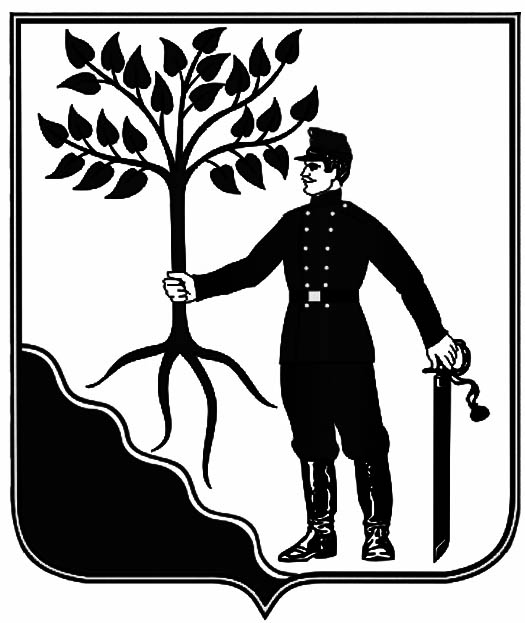 АДМИНИСТРАЦИЯ   НОВОКУБАНСКОГО ГОРОДСКОГО ПОСЕЛЕНИЯ НОВОКУБАНСКОГО РАЙОНА   ПОСТАНОВЛЕНИЕот _____________         							    № ____________г. НовокубанскОб утверждении схемы расположения земельного участка на кадастровом плане соответствующей территории, расположенного по адресу: Российская Федерация, Краснодарский край, Новокубанский район, Новокубанское городское поселение, город Новокубанск, улица Большевистская, 87В соответствии с Федеральным законом от 06 октября 2003 года № 131-ФЗ «Об общих принципах организации местного самоуправления в Российской Федерации», Федеральным законом от 25 октября 2001 года № 137-ФЗ «О введении в действие Земельного кодекса Российской Федерации», законом Краснодарского края от 05 ноября 2002 года № 532-КЗ «Об основах регулирования земельных отношений в Краснодарском крае», пунктом 2.1 статьи 11.10 Земельного кодекса Российской Федерации, правилами землепользования и застройки Новокубанского городского поселения Новокубанского района Краснодарского края, утвержденными решением Совета Новокубанского городского поселения Новокубанского района от 01 августа 2014 года № 585  (с изменениями от 29 июля 2022 года  № 397, от 25 ноября 2022 года № 429, от  27 января 2023 года  № 449, от 17 марта 2023 года № 470), руководствуясь Уставом Новокубанского городского поселения Новокубанского района, на основании кадастровых работ по образованию земельного участка, проведенных кадастровым инженером С.Г. Кигинько, заключения комиссии по землепользованию и застройке Новокубанского городского поселения Новокубанского района о результатах публичных слушаний № _ от ____ 2023 года, решения Новокубанского районного суда от 30 марта 2021 года по административному делу № 2а-332/21,                              п о с т а н о в л я ю:1. Утвердить схему расположения земельного участка на кадастровом плане соответствующей территории, в зоне застройки малоэтажными жилыми домами до 4 этажей (включая мансардный) (Ж-2), расположенного по адресу: Российская Федерация, Краснодарский край, Новокубанский район, Новокубанское городское поселение, город Новокубанск, улица Большевистская, 87, общей площадью 907 квадратных метров, относящегося к категории земель  «земли населенных пунктов».2. Земельному участку, указанному в пункте 1, установить вид разрешенного использования земельного участка в соответствии с классификатором видов разрешенного использования земельных участков, утвержденным приказом Федеральной службы государственной регистрации, кадастра и картографии  от 10 ноября 2020 года № П/0412, «Малоэтажная многоквартирная жилая застройка», код [2.1.1].3. Управлению имущественных и земельных отношений, архитектуры и градостроительства администрации Новокубанского городского поселения Новокубанского района (Никитенко) в течение пяти дней со дня издания настоящего постановления направить в Межмуниципальный отдел по городу Армавиру, Новокубанскому и Успенскому районам Управления Росреестра по Краснодарскому краю данное постановление с приложением схемы расположения земельного участка.4 Контроль за исполнением настоящего постановления возложить на заместителя главы Новокубанского городского поселения Новокубанского района, начальника отдела муниципального контроля А.Е. Ворожко.5. Постановление вступает в силу со дня его подписания.Глава Новокубанского городского поселенияНовокубанского района					                                                                             П.В. МанаковУтвержденаПостановление администрации Новокубанского
городского поселения Новокубанского района
(наименование документа об утверждении, включая
наименования органов государственной власти или
органов местного самоуправления, принявших решениеобутверждении схемы или подписавших соглашениео перераспределении земельных участков)от	№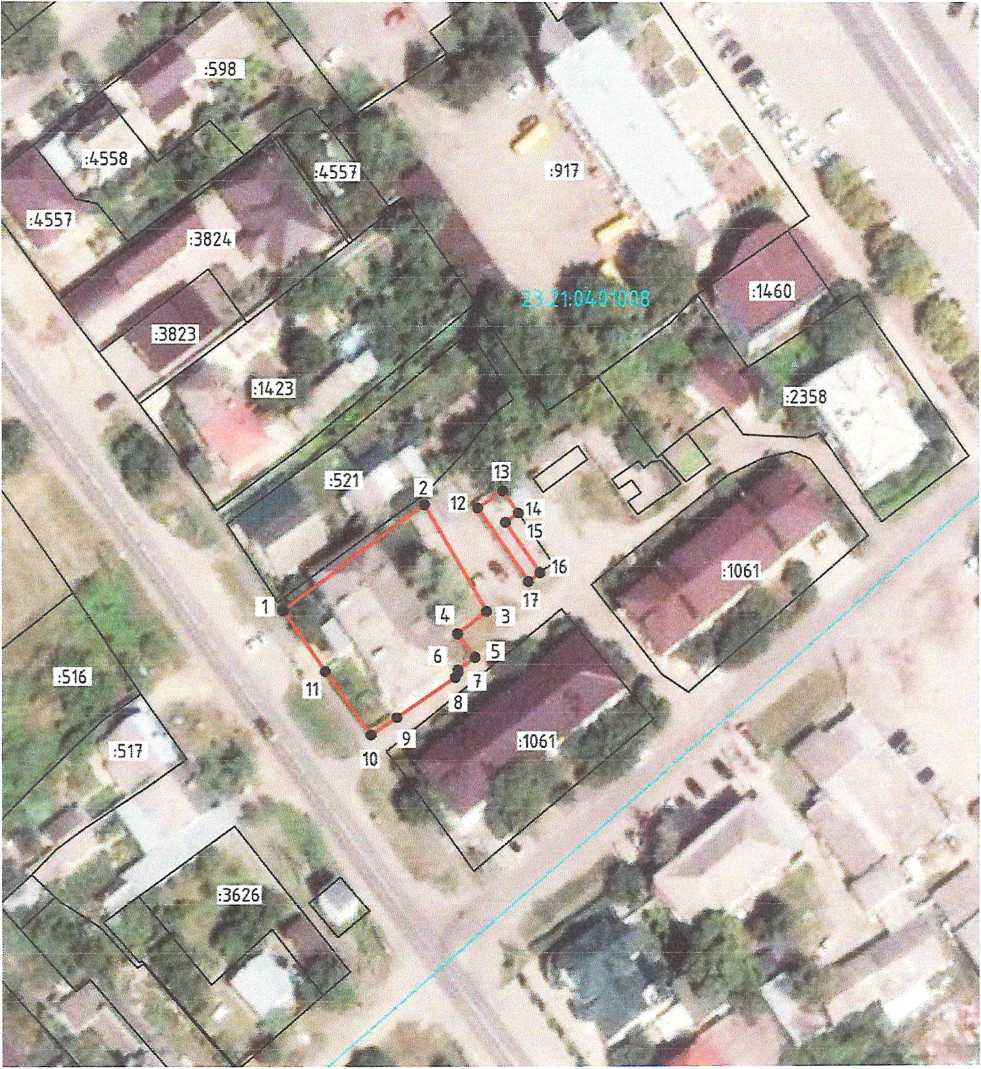 Масштаб: 1:1000, Система координат МСК-23 Зона-2Условные обозначения:ЗЕМЛЕУСТРОИТЕЛЬНОЕ ДЕЛОПО МЕЖЕВАНИЮ ЗЕМЕЛЬНОГО УЧАСТКАКадастровый номер: 23:21:0401008:ЗУ1Краснодарский край. Новокубанский район. Новокубанское городское поселение, город Новокубанск, ул. Большевистская, 87г. Новокубанск, 2023 годПОЯСНИТЕЛЬНАЯ ЗАПИСКАСведения об органе межевания: Индивидуальный предприниматель Кигинько Сергей Геннадьевич (ОГНИП 31723750009664' от 29 марта 2017 года; ИНН 231295674753), 350031 г.Краснодар, ул. 3-v Целиноградская, 2, кв. 60, Кадастровый инженер Кигинько С.Г. являете членом А СРО «ОКИ», № 1897 в Г ос. реестре СРО, Дата вступления в СРС 15.06.2017 г.Сведения о правообладателе земельного участка: отсутствуют(ФИО или наименование юридического лица, правообладатель земельного участка)3. Цель и основания выполнения	работ: установление (упорядочивание) на местности границ вновь образованного земельной участка, составление карты (плана) объекта землеустройства, подготовка межевого плана. Основанием для выполнения работ является заявки заказчика, договор на производство работ и задание на межевание.Сведения о правоудостоверяющих (правоустанавливающих; документах:отсутствуютМестоположение межуемого земельного участка:23:21:0401008:ЗУ1(кадастровый номер,Краснодарский край. Новокубанский район. Новокубанское городское поселение, город Новокубанск, ул. Большевистская, 87 (адрес земельного участка)Категория земель: “земли населенных пунктов”.Разрешенное использование земельного участка:- малоэтажная многоквартирная жилая застройка.Сведения о площади земельного участка: После обработка. полевых материалов был составлен каталог координат границ земельного участка в местной системе координат и вычислена площадь аналитически, способом.Оценка точности определения площади участка:Площадь общая по правоустанавливающим документам: - кв.м. Вычисленная (фактическая) площадь общая: 907 кв.м.Допустимое расхождение площадей: ± кв.м.Фактическое расхождение площадей: кв.м.Принимаем за окончательное значение площадь вычисленную (фактическую): 907 кв.м.Сведения о карте (плане): По результатам обработки материалов полевых и камеральных работ, в соответствии п.17 и Приложения 5 МГ. изготовлена карта (план) земельного участка в масштабе 1:1000.Сервитуты и иные обременения:В соответствии со статьёй 1 Градостроительного кодекса РФ зонами с особыми условиями использования территорий называются охранные, санитарно-защитные зоны, зоны охраны объектов культурного наследия (памятников истории и культуры) народов Российской Федерации, водоохранные зоны, зоны охраны источников питьевого водоснабжения, зоны охраняемых объектов, иные зоны, устанавливаемые в соответствии с законодательством Российской Федерации.На проектируемой территории планировочными ограничениями являются охранные зоны линейных объектов: газопровода; линии электропередач; водопровода; канализации.Охранная зона электрических сетей установлена и её граница внесена в документы государственного кадастрового учёта.В охранных зонах объектов электросетевого хозяйства запрещается осуществлять любые действия, которые могут нарушить безопасную работу электросетевого хозяйства, в том числе привести к их повреждению или уничтожению, и (или) повлечь причинение вреда жизни, здоровью граждан и имуществу физических или юридических лиц, а также повлечь нанесение экологического ущерба и возникновение пожаров, в том числе:набрасывать на провода и опоры воздушных линий электропередачи посторонние предметы, а также подниматься на опоры воздушных линий электропередачи;размещать любые объекты и предметы (материалы) в пределах созданных в соответствиис требованиями нормативно-технических документов проходов и подъездов для доступа к объектам электросетевого хозяйства, а также проводить любые работы и возводить сооружения, которые могут препятствовать доступу к объектам электросетевого хозяйства, без создания необходимых для такого доступа проходов и проездов;находиться в пределах огороженной территории и помещениях распределительных устройств и подстанций, открывать двери и люки распределительных устройств и подстанций, производить переключения и подключения в электрических сетях (указанное требование не распространяется на работников, занятых выполнением разрешённых в установленном порядке работ), разводить огонь в пределах охранных зон вводных и распределительных устройств, подстанций, воздушных линий электропередачи, а также в охранных зонах кабельных линий электропередачи;размещать свалки;производить работы ударными механизмами, сбрасывать тяжести массой свыше 5 тонн,производить сброс и слив едких и коррозионных веществ и горючесмазочных материалов (в охранных зонах подземных кабельных линий электропередачи).В пределах охранных зон без письменного решения о согласование сетевых организаций юридическим и физическим лицам запрещаются:строительство, капитальный ремонт, реконструкция или снос зданий и сооружений;горные, взрывные, мелиоративные работы, в том числе связанные с временным затоплением земель;посадка и вырубка деревьев и кустарников;проезд машин и механизмов, имеющих общую высоту с грузок или без груза от поверхности дороги более 4,5 м (в охранных зона;, воздушных линий электропередачи).Иные требования использования земель в границах охранных зон электрических сетей определяется в соответствии с Правилами установление охранных зон объектов электросетевого хозяйства и особых условий использования земельных участков, расположенных в границах таких зон утверждёнными постановлением Правительства Российской Федерации о"! 24.02.2009 № 160 (с изменениями на 17.05.2016 г.).К мероприятиям по санитарно-защитной полосе водоводов относятся требования об отсутствии в пределах санитарно-защитной полосы водоводов источников загрязнения почвы и грунтовых вод.На земельные участки, входящие в охранные зоны газораспределительных сетей, в целях предупреждения их повреждения или нарушения условий их нормальной эксплуатации налагаются ограничения (обременения), которыми запрещается лицам, указанным в «Правилах охраны газораспределительных сетей»:строить объекты жилищно-гражданского и производственного назначения;перемещать, повреждать, засыпать и уничтожать опознавательные знаки, контрольно-измерительные пункты и другие устройства газораспределительных сетей;устраивать свалки и склады, разливать растворы кислот, солей щелочей и других химически активных веществ;огораживать и перегораживать охранные зоны, препятствовать доступу персонала эксплуатационных организаций к газораспределительных сетям, проведению обслуживания и устранению повреждений газораспределительных сетей;разводить огонь и размещать источники огня; рыть погреба, копать и обрабатывать почв; сельскохозяйственными и мелиоративными орудиями и механизмами на глубину более 0,3 м;самовольно подключаться к газораспределительным сетям.Целевое назначение лесов, вид (виды) разрешённого использования лесного участка, количественные и качественные характеристики лесного участка, сведения о нахождении лесного участка в границах особо защитных участков лесов.Земельный участок не входит в границы особо охраняемых природных территорий.КАРТА (ПЛАН) ГРАНИЦземельного участка по адресу Краснодарский край, Новокубанский район,г. Новокубанск, ул. Большевистская, 87кадастровый номер 23:21:0401008:ЗУ1площадь участка 907 кв.м.категория земель: земли населенных пунктовразрешенное использование: малоэтажная многоквартирная жилая застройка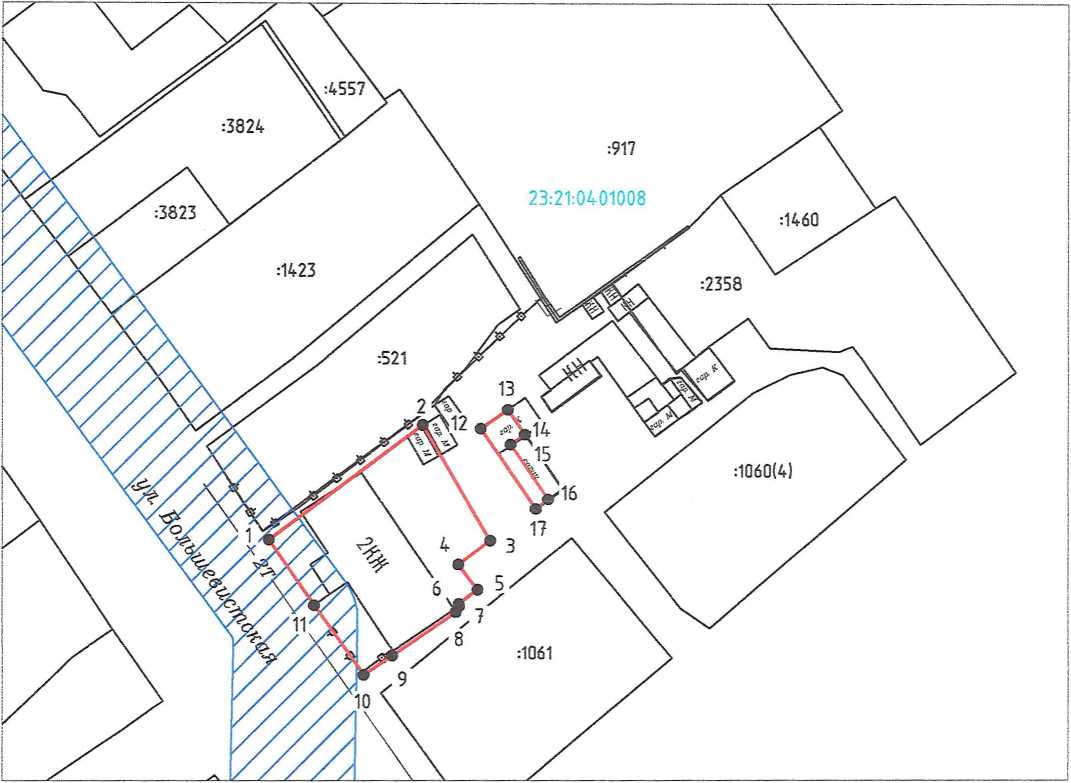 Условные обозначения:границы земельных участков, учтенных в ЕГРНграницы контура ОКСграницы образуемого земельною участкаобозначение характерных точек границ формируемого ЗУграница охранной зоны воздушной линии электропередач (ЗОУЙТ 23.-21-6Л735)Описание границ смежных земельных участков:
от 1 до 2 — территория общего пользования
от 2 до 1 — территория общего пользования
от 12 до 14 — территория общего пользования
от 14 до 16 — земельный участок по ул. Пушкина, 64
от 16 до 12 — территория общего пользования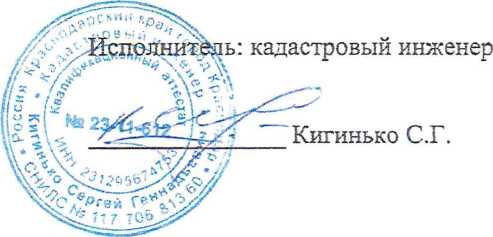 ПРОЕКТАДМИНИСТРАЦИЯ   НОВОКУБАНСКОГО ГОРОДСКОГО ПОСЕЛЕНИЯ НОВОКУБАНСКОГО РАЙОНА   ПОСТАНОВЛЕНИЕот _____________         							    № ____________г. НовокубанскОб утверждении схемы расположения земельного участка на кадастровом плане соответствующей территории, расположенного по адресу: Российская Федерация, Краснодарский край, Новокубанский район, город Новокубанск,  улица Фурманова, 62В соответствии с Федеральным законом от 06 октября 2003 года № 131-ФЗ «Об общих принципах организации местного самоуправления в Российской Федерации», Федеральным законом от 25 октября 2001 года № 137-ФЗ «О введении в действие Земельного кодекса Российской Федерации», законом Краснодарского края от 05 ноября 2002 года № 532-КЗ «Об основах регулирования земельных отношений в Краснодарском крае», пунктом 2.1 статьи 11.10 Земельного кодекса Российской Федерации, правилами землепользования и застройки Новокубанского городского поселения Новокубанского района Краснодарского края, утвержденными решением Совета Новокубанского городского поселения Новокубанского района от 01 августа 2014 года № 585  (с изменениями от 29 июля 2022 года  № 397, от 25 ноября 2022 года № 429, от                 27 января 2023 года № 449, от 17 марта 2023 года № 470), руководствуясь Уставом Новокубанского городского поселения Новокубанского района, на основании кадастровых работ по образованию земельного участка, проведенных кадастровым инженером Д.В. Сотниковым, заключения комиссии по землепользованию и застройке Новокубанского городского поселения Новокубанского района о результатах публичных слушаний № _ от ____ 2023 года, рассмотрев заявление Козыревой Татьяны Ивановны,   п о с т а н о в л я ю:1. Утвердить схему расположения земельного участка, на кадастровом плане соответствующей территории, находящегося в зоне застройки малоэтажными  жилыми домами до 4 этажей (включая мансардный) (Ж-2), образуемого путем межевания земельного участка, расположенного по адресу: Российская Федерация, Краснодарский край, Новокубанский район,                            город Новокубанск, улица Фурманова, 62, общей площадью 1041 квадратный метр, относящегося к категории земель «земли населенных пунктов».2. Земельному участку, указанному в пункте 1, установить вид разрешенного использования земельного участка в соответствии с Правилами землепользования и застройки Новокубанского городского поселения Новокубанского района, утвержденных решением Совета Новокубанского городского поселения Новокубанского района от 01 августа 2014 года № 585 (с изменениями от 29 июля 2022 года № 397, от 25 ноября 2022 года № 429,  от 27 января 2023 года № 449), «малоэтажная многоквартирная жилая застройка»,                   код [2.1.1].3. Управлению имущественных и земельных отношений, архитектуры и градостроительства   администрации   Новокубанского  городского   поселения Новокубанского   района   (Никитенко)  в  течение  пяти  дней  со  дня  издания настоящего постановления направить в Межмуниципальный отдел по городу Армавиру, Новокубанскому и Успенскому районам Управления Росреестра по Краснодарскому краю данное постановление с приложением схемы расположения земельного участка.4. Контроль за исполнением настоящего постановления возложить на заместителя главы Новокубанского городского поселения Новокубанского района, начальника отдела муниципального контроля А.Е. Ворожко.5. Постановление вступает в силу со дня его подписания.Глава Новокубанского городского поселения Новокубанского района				                                                                                 П.В. МанаковУтвержденаПостановление администрации Новокубанского Городского поселения Новокубанского района (наименование документа об утверждении, включая наименования органов государственной власти или органов местного самоуправления, принявших решение об утверждении схемы или подписавших соглашение о перераспределении земельных участков) от	№Схема расположения земельного участка или земельных участков
на кадастровом плане территории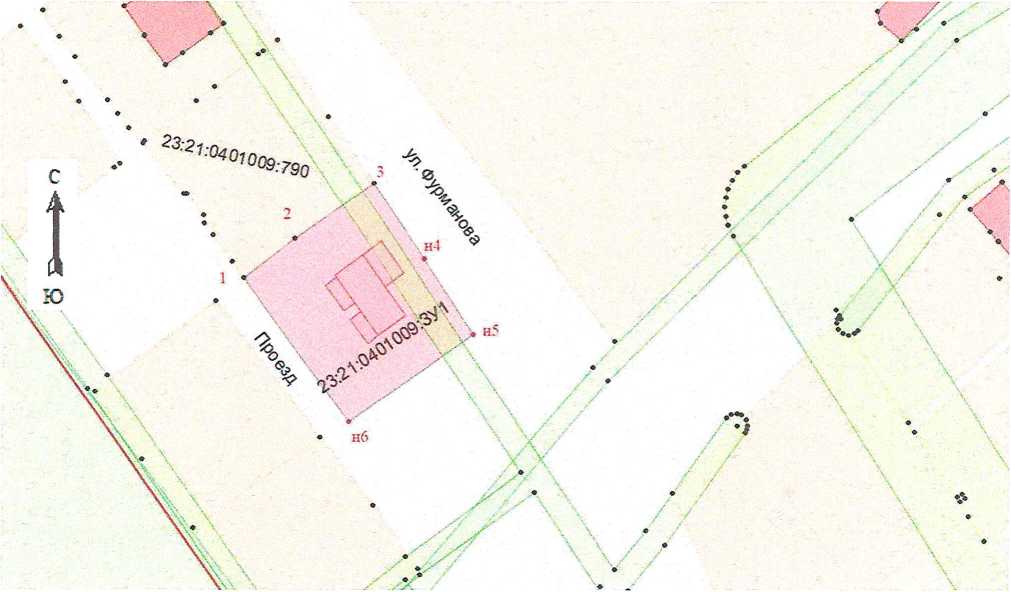 Масштаб: 1:2000 Зона! МСК-23Условные обозначения:Индивидуальный предприниматель Сотников Дмитрий ВикторовичЗЕМЛЕУСТРОИТЕЛЬНОЕ ДЕЛОпо межеванию земельного участкаРоссийская Федерация. Краснодарский край. Новокубанский район. Новокубанское
городское поселение, город Новокубанск. улица Фурманова, 621041 м2Кадастровый номер участка 23:21:0401009Кадастровый                                  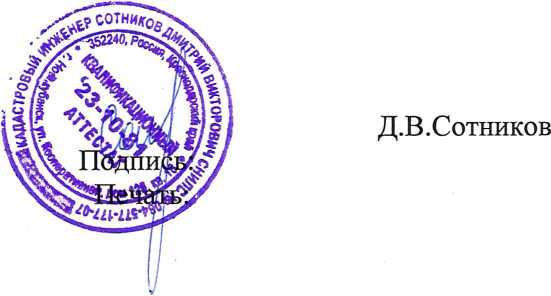 инженерг. Новокубанск 12.07.2023 г.ПОЯСНИТЕЛЬНАЯ ЗАПИСКАСведения об органе межевания: Индивидуальный предприниматель Сотников Дмитрий Викторович аттестат кадастрового инженера 23-10-81Сведения о правообладателе земельного участка:отсутствуют(ФИО или наименование юридического лица, правообладателя земельного участка)Цель и основания выполнения работ: установление (упорядочивание) на местности границ вновь образованного земельного участка, составление карты (плана) объекта землеустройства, подготовка межевого плана. Основанием для выполнения работ является заявка заказчика, договор на производство работ и задание на межевание.Сведения о правоудостоверяющих (правоустанавливающих) документах:	отсутствуют	Местоположение межуемого земельного участка:23:21:0401009:ЗУ1(кадастровый номер,Краснодарский край. Новокубанский район. Новокубанское городское поселение, город Новокубанск. ул. Фурманова, 62(адрес земельного участка)Категория земель: “ земли населенных пунктов ”.Разрешенное использование земельного участка:- малоэтажная многоквартирная жилая застройка.Сведения о площади земельного участка: После обработки полевых материалов был составлен каталог координат границ земельного участка в местной системе координат и вычислена площадь аналитическим способом.Оценка точности определения площади участка:Площадь общая по правоустанавливающим документам: - кв.м.Вычисленная (фактическая) площадь общая: 1041 кв.м.Допустимое расхождение площадей: ± кв.м.Фактическое расхождение площадей: кв.м.Принимаем за окончательное значение площадь вычисленную (фактическую): 1041 кв.м.Сведения о карте (плане): По результатам обработки материалов полевых и камеральных работ, в соответствии п.17 и Приложения 5 МР, изготовлена карта (план) земельного участка в масштабе 1:500.Сервитуты и иные обременения:В соответствии со статьёй 1 Градостроительного кодекса РФ зонами с особыми условиями использования территорий называются охранные, санитарно-защитные зоны, зоны охраны объектов культурного наследия (памятников истории и культуры) народов Российской Федерации, водоохранные зоны, зоны охраны источников питьевого водоснабжения, зоны охраняемых объектов, иные зоны, устанавливаемые в соответствии с законодательством Российской Федерации.На проектируемой территории планировочными ограничениями являются охранные зоны линейных объектов:линии электропередач;газопровода;линии электропередач;водопровода;канализации.Зона охраны объекта культурного наследияОхранная зона электрических сетей установлена и её граница внесена в документы государственного кадастрового учёта.В охранных зонах объектов электросетевого хозяйства запрещается осуществлять любые действия, которые могут нарушить безопасную работу электросетевого хозяйства, в том числе привести к их повреждению или уничтожению, и (или) повлечь причинение вреда жизни, здоровью граждан и имуществу физических или юридических лиц, а также повлечь нанесение экологическогоущерба и возникновение пожаров, в том числе:набрасывать на провода и опоры воздушных линий электропередачи посторонниепредметы, а также подниматься на опоры воздушных линий электропередачи;размещать любые объекты и предметы (материалы) в пределах созданных в соответствиис требованиями нормативно-технических документов проходов и подъездов для доступа к объектам электросетевого хозяйства, а также проводить любые работы и возводить сооружения, которые могут препятствовать доступу к объектам электросетевого хозяйства, без создания необходимых для такого доступа проходов и проездов;находиться в пределах огороженной территории и помещениях распределительных уст ройств и подстанций, открывать двери и люки распределительных устройств и подстанций, производить переключения и подключения в электрических сетях (указанное требование не распространяется на работников, занятых выполнением разрешённых в установленном порядке работ), разводить огонь в пределах охранных зон вводных и распределительных устройств, подстанций, воздушных линий электропередачи, а также в охранных зонах кабельных линий электропередачи;размещать свалки;производить работы ударными механизмами, сбрасывать тяжести массой свыше 5 тонн, производить сброс и слив едких и коррозионных веществ и горюче-смазочных материалов (в охранных зонах подземных кабельных линий электропередачи).В пределах охранных зон без письменного решения о согласовании сетевых организаций юридическим и физическим лицам запрещаются:строительство, капитальный ремонт, реконструкция или снос зданий и сооружений; -горные, взрывные, мелиоративные работы, в том числе связанные свременным затоплением земель;посадка и вырубка деревьев и кустарников;проезд машин и механизмов, имеющих общую высоту с грузом или без грузаот поверхности дороги более 4,5 м (в охранных зонах воздушных линий электропередачи).Иные требования использования земель в границах охранных зон электрических сетей определяется в соответствии с Правилами установления охранных зон объектов электросетевого хозяйства и особых условий использования земельных участков, расположенных в границах таких зон, утверждёнными постановлением Правительства Российской Федерации от 24.02.2009 № 160 (с изменениями на 17.05.2016 г.).К мероприятиям по санитарно-защитной полосе водоводов относятся требования об отсутствии в пределах санитарно-защитной полосы водоводов источников загрязнения почвы и грунтовых вод.На земельные участки, входящие в охранные зоны газораспределительных сетей, в целях предупреждения их повреждения или нарушения условий их нормальной эксплуатации налагаются ограничения (обременения), которыми запрещается лицам, указанным в «Правилах охраны газораспределительных сетей»:строить объекты жилищно-гражданского и производственного назначения;перемещать, повреждать, засыпать и уничтожать опознавательные знаки, контрольно измерительные пункты и другие устройства газораспределительных сетей;устраивать свалки и склады, разливать растворы кислот, солей, щелочей и других химически активных веществ;огораживать и перегораживать охранные зоны, препятствовать доступу персонала эксплуатационных организаций к газораспределительным сетям, проведению обслуживания и устранению повреждений газораспределительных сетей;разводить огонь и размещать источники огня;рыть погреба, копать и обрабатывать почву сельскохозяйственными и мелиоративными орудиями и механизмами на глубину более 0,3 м;набрасывать, приставлять и привязывать к опорам и надземным газопроводам, ограждениям и зданиям газораспределительных сетей посторонние предметы, лестницы, влезать на них;самовольно подключаться к газораспределительным сетям.Целевое назначение лесов, вид (виды) разрешённого использования лесного участка, количественные и качественные характеристики лесного участка, сведения о нахождении лесного участка в границах особо защитных участков лесов.Земельный участок не входит в границы особо охраняемых природных территорий.Составил:			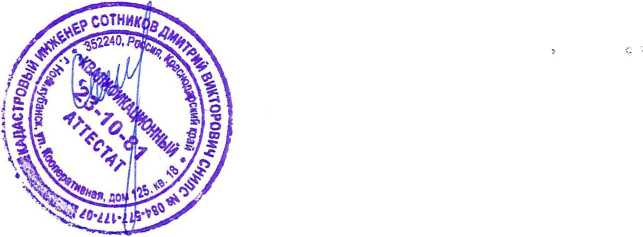 Кадастровый инженер
Сотников Д.В.ПЛОЩАДЬ ЗЕМЕЛЬНОГО УЧАСТКА.КАТАЛОГ КООРДИНАТ ГРАНИЦ ЗЕМЕЛЬНОГО УЧАСТКА.По адресу: Российская Федерация, Краснодарский край, Новокубанский район, Новокубанское городское поселение, город Новокубанск, улица Фурманова, 62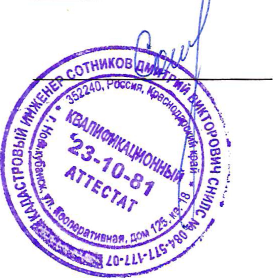 Вычислил Сотников Д.В. 12.07.2023КАРТА (ПЛАН) ГРАНИЦЗемельного участка: Российская Федерация, Краснодарский край, Новокубанский район, Новокубанское городское поселение, город Новокубанск, улица Фурманова, 62 Кадастровый номер: 23:21:0401009 Площадь участка: 1041кв.м.Категория земель: земли населенных пунктов Вид разрешенного использования:Вид разрешенного использования:Геодезические данные:	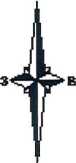 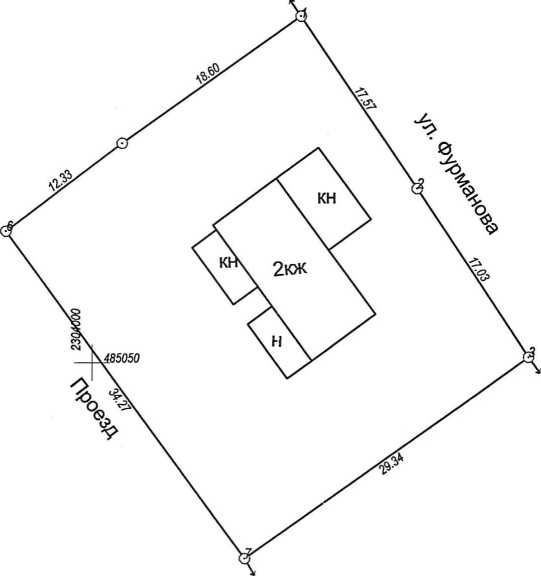 МАСШТАБ 1: 500В 1 сантиметре 5 метровОписание границ смежных земельных                      участков     Кадастровый инженер		ПРОЕКТАДМИНИСТРАЦИЯ   НОВОКУБАНСКОГО ГОРОДСКОГО ПОСЕЛЕНИЯ НОВОКУБАНСКОГО РАЙОНА   ПОСТАНОВЛЕНИЕот _____________         							    № ____________г. НовокубанскОб утверждении схемы расположения земельного участка на кадастровом плане соответствующей территории, расположенного по адресу: Российская Федерация, Краснодарский край, Новокубанский район, Новокубанское городское поселение, город Новокубанск, улица Чапаева, 56В соответствии с Федеральным законом от 06 октября 2003 года  № 131-ФЗ «Об общих принципах организации местного самоуправления в Российской Федерации», Федеральным законом от 25 октября 2001 года № 137-ФЗ «О введении в действие Земельного кодекса Российской Федерации», законом Краснодарского края от 05 ноября 2002 года № 532-КЗ «Об основах регулирования земельных отношений в Краснодарском крае», пунктом 2.1 статьи 11.10 Земельного кодекса Российской Федерации, правилами землепользования и застройки Новокубанского городского поселения Новокубанского района Краснодарского края, утвержденными решением Совета Новокубанского городского поселения Новокубанского района от 01 августа 2014 года № 585 (с изменениями от 29 июля 2022 года  № 397, от 25 ноября 2022 года № 429, от                 27 января 2023 года № 449, от 17 марта 2023 года № 470), руководствуясь Уставом Новокубанского городского поселения Новокубанского района, на основании кадастровых работ по образованию земельного участка, проведенных кадастровым инженером С.Г. Кигинько, заключения комиссии по землепользованию и застройке Новокубанского городского поселения Новокубанского района о результатах публичных слушаний № _ от ____ 2023 года, решения Новокубанского районного суда от 30 марта 2021 года по административному делу № 2а-332/21, п о с т а н о в л я ю:1. Утвердить схему расположения земельного участка на кадастровом плане соответствующей территории, в зоне застройки индивидуальными жилыми домами (Ж-1), расположенного по адресу: Российская Федерация, Краснодарский край, Новокубанский район, Новокубанское городское поселение,                          город Новокубанск, улица Чапаева, 56, общей площадью 1969 квадратных метров, относящегося к категории земель  «земли населенных пунктов». 2. Земельному участку, указанному в пункте 1, установить вид разрешенного использования земельного участка в соответствии с классификатором видов разрешенного использования земельных участков, утвержденным приказом Федеральной службы государственной регистрации, кадастра и картографии от 10 ноября 2020 года № П/0412,                                     «Малоэтажная многоквартирная жилая застройка», код [2.1.1].3. Управлению имущественных и земельных отношений, архитектуры и градостроительства администрации Новокубанского городского поселения Новокубанского района (Никитенко) в течение пяти дней со дня издания настоящего постановления направить в Межмуниципальный отдел по городу Армавиру, Новокубанскому и Успенскому районам Управления Росреестра по Краснодарскому краю данное постановление с приложением схемы расположения земельного участка.4. Контроль за исполнением настоящего постановления возложить на заместителя главы Новокубанского городского поселения Новокубанского района, начальника отдела муниципального контроля А.Е. Ворожко.5. Постановление вступает в силу со дня его подписания.Глава Новокубанского городского поселенияНовокубанского района					             		                     П.В. МанаковУтвержденаПостановление администрации Новокубанского
городского поселения Новокубанского района
(наименование документа об утверждении, включая
наименования органов государственной власти или
органов местного самоуправления, принявших решениеобутверждении схемы или подписавших соглашениео перераспределении земельных участков)от	№Схема расположения земельного участка или земельных участков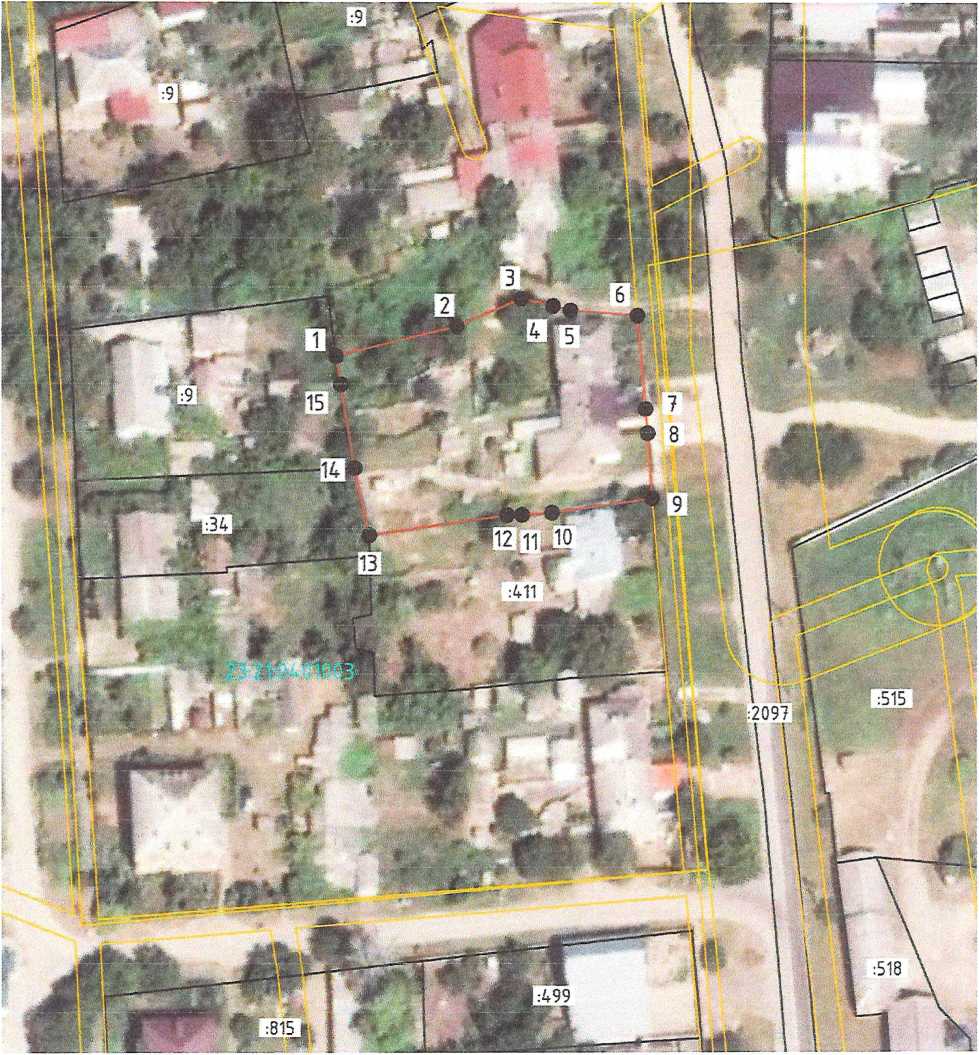 Масштаб: 1:1000, Система координат МСК-23 Зона-2Условные обозначения:ЗЕМЛЕУСТРОИТЕЛЬНОЕ ДЕЛОПО МЕЖЕВАНИЮ ЗЕМЕЛЬНОГО УЧАСТКАКадастровый номер: 23:21:0401003:ЗУ1Краснодарский край. Новокубанский район. Новокубанское городское поселение, город Новокубанск, ул. Чапаева, 56г. Новокубанск, 2023 годПОЯСНИТЕЛЬНАЯ ЗАПИСКАСведения об органе межевания: Индивидуальный предприниматель Кигинько Сергей Геннадьевич (ОГНИП 3172375000966- от 29 марта 2017 года; ИНН 231295674753), 350031 г.Краснодар, ул. 3 Целиноградская, 2, кв. 60, Кадастровый инженер Кигинько С.Г. является членом А СРО «ОКИ», № 1897 в Г ос. реестре СРО, Дата вступления в СР 15.06.2017 г.Сведения о правообладателе земельного участка: отсутствуютЦель и основания выполнения работ: установление (упорядочивание) на местности границ вновь образованного земельного участка, составление карты (плана) объекта землеустройства, подготовка межевого плана. Основанием для выполнения работ является заявка заказчика, договор на производство работ и задание на межевание.Сведения о правоудостоверяющих (правоустанавливающих. документах: отсутствуютМестоположение межуемого земельного участка:23:21:0401003:ЗУ 1(кадастровый номер,Краснодарский край. Новокубанский район. Новокубанское городское  поселение, город Новокубанск, ул. Чапаева, 56 (адрес земельного участка)Категория земель: “ земли населенных пунктов ”.Разрешенное использование земельного участка:- малоэтажная многоквартирная жилая застройка.8.	Сведения о площади земельного участка: После обработки. полевых материалов был составлен каталог координат границ земельного участка в местной системе координат и вычислена площадь аналитическим способом.Оценка точности определения площади участка:Площадь общая по правоустанавливающим документам: - кв.м. Вычисленная (фактическая) площадь общая: 1969 кв.м.Допустимое расхождение площадей: ± кв.м.Фактическое расхождение площадей: кв.м.Принимаем за окончательное значение площадь вычисленную (фактическую): 1969 кв.м.Сведения о карте (плане): По результатам обработки материал с полевых и камеральных работ, в соответствии п.17 и Приложения 5 М изготовлена карта (план) земельного участка в масштабе 1:1000.Сервитуты и иные обременения:В соответствии со статьёй 1 Градостроительного кодекса РФ зонами с особыми условиями использования территорий называются охранные, санитарно-защитные зоны, зоны охраны объектов культурного наследия (памятников истории и культуры) народов Российской Федерации, водоохранные зоны, зоны охраны источников питьевого водоснабжения, зоны охраняемых объектов, иные зоны, устанавливаемые в соответствии с законодательством Российской Федерации.	На проектируемой территории планировочными ограничениями являются охранные зоны линейных объектов: газопровода; линии электропередач; водопровода.	Охранная зона электрических сетей установлена и её граница внесена в документы государственного кадастрового учёта.	В охранных зонах объектов электросетевого хозяйства запрещается осуществлять любые действия, которые могут нарушить безопасную работу электросетевого хозяйства, в том числе привести к их повреждению или уничтожению, и (или) повлечь причинение вреда жизни, здоровью граждан и имуществу физических или юридических лиц, а также повлечь нанесение экологического ущерба и возникновение пожаров, в том числе:	набрасывать на провода и опоры воздушных линий электропередачи посторонние предметы, а также подниматься на опоры воздушных линий электропередачи;	размещать любые объекты и предметы (материалы) в пределах, созданных в соответствиис требованиями нормативно-технических документов проходов и подъездов для доступа к объектам электросетевого хозяйства, а также проводить любые работы и возводить сооружения, которые могут препятствовать доступу к объектам электросетевого хозяйства, без создания необходимых для такого доступа проходов и проездов;	находиться в пределах огороженной территории и помещениях распределительных устройств и подстанций, открывать двери и люки распределительных устройств и подстанций, производить переключения и подключения в электрических сетях (указанное требование не распространяется на работников, занятых выполнением разрешённых в установленном порядке работ), разводить огонь в пределах охранных зон вводных и распределительных устройств, подстанций, воздушных линий электропередачи, а также в охранных зонах кабельных линий электропередачи;	размещать свалки;	производить работы ударными механизмами, сбрасывать тяжести массой свыше 5 тонн,	производить сброс и слив едких и коррозионных веществ и горючесмазочных материалов (в охранных зонах подземных кабельных линий электропередачи).	В пределах охранных зон без письменного решения о согласована сетевых организаций юридическим и физическим лицам запрещаются:	строительство, капитальный ремонт, реконструкция или снос зданий и сооружений;	горные, взрывные, мелиоративные работы, в том числе связанных с временным затоплением земель;	посадка и вырубка деревьев и кустарников; проезд машин и механизмов, имеющих общую высоту с грузе или без груза от поверхности дороги более 4,5 м (в охранных зон;- воздушных линий электропередачи).	Иные требования использования земель в границах охранных зон электрических сетей определяется в соответствии с Правилами установлен охранных зон объектов электросетевого хозяйства и особых условий использования земельных участков, расположенных в границах таких зон утверждёнными постановлением Правительства Российской Федерации ; 24.02.2009 № 160 (с изменениями на 17.05.2016 г.).	К мероприятиям по санитарно-защитной полосе водоводов относятся требования об отсутствии в пределах санитарно-защитной полосы водовод; источников загрязнения почвы и грунтовых вод.	На земельные участки, входящие в охранные зон газораспределительных сетей, в целях предупреждения их повреждения и." нарушения условий их нормальной эксплуатации налагаются ограничен* (обременения), которыми запрещается лицам, указанным в «Правил; охраны газораспределительных сетей»:	строить объекты жилищно-гражданского и производственного назначения;	перемещать, повреждать, засыпать и уничтожать опознавательные знаки, контрольно-измерительные пункты и других устройства газораспределительных сетей;	устраивать свалки и склады, разливать растворы кислот, солей, щелочей и других химически активных веществ;	огораживать и перегораживать охранные зоны, препятствовать доступу персонала эксплуатационных организаций к газораспределительным сетям, проведению обслуживания и устранению поврежден;, газораспределительных сетей;	разводить огонь и размещать источники огня; рыть погреба, копать и обрабатывать почвы сельскохозяйственными и мелиоративными орудиями и механизмами на глубину более 0,3 м;	набрасывать, приставлять и привязывать к опорам и надземных газопроводам, ограждениям и зданиям газораспределительных сетей посторонние предметы, лестницы, влезать на них;	самовольно подключаться к газораспределительным сетям.Целевое назначение лесов, вид (виды) разрешённого использования лесного участка, количественные и качественные характеристики лесного участка, сведения о нахождении лесного участка в границах особо защитных участков лесов.Земельный участок не входит в границы особо охраняемых природных территорий.КАРТА (ПЛАН) ГРАНИЦземельного участка по адресу Краснодарский край, Новокубанский район,г. Новокубанск, ул. Чапаева, 56кадастровый номер 23:21:0401003 :ЗУ1площадь участка 1969 кв.м.категория земель: земли населенных пунктовразрешенное использование: малоэтажная многоквартирная жилая застройка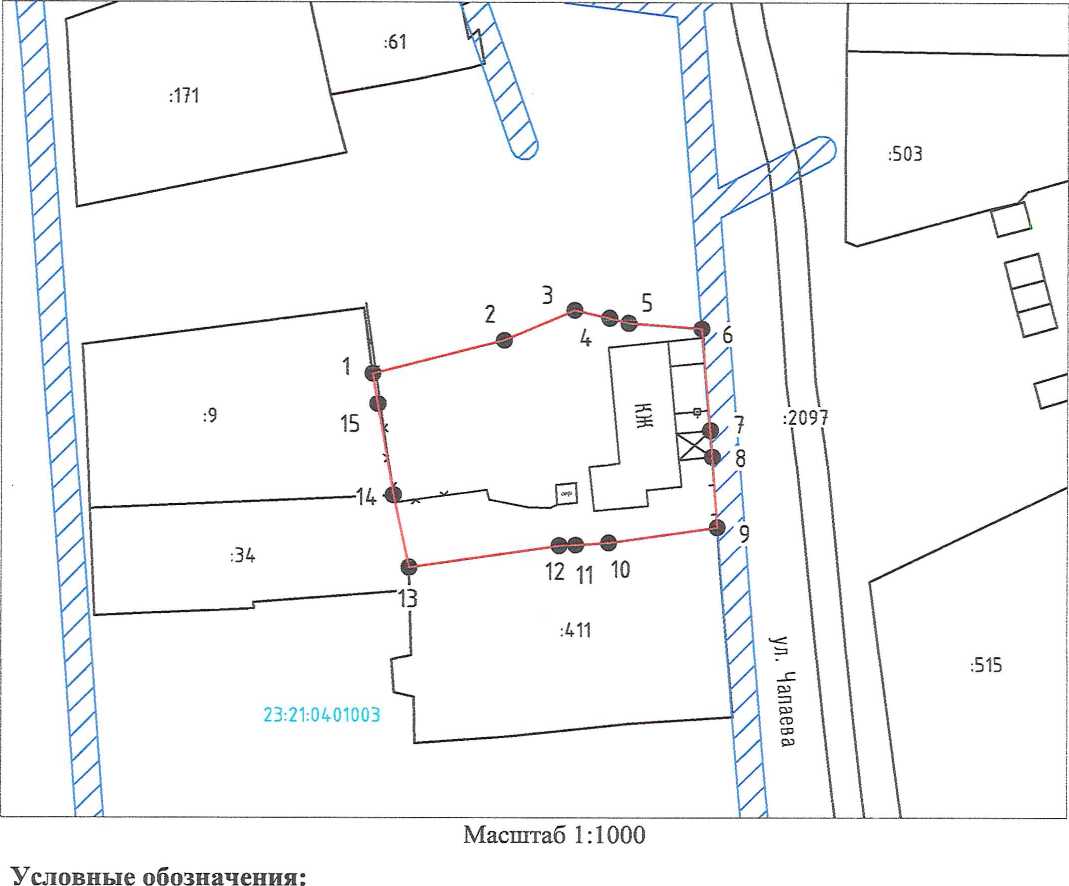 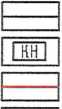 границы земельных участков, учтенных в ЕГРНграницы контура ОКСграницы образуемого земельного участкаобозначение характерных точек границ формируемого ЗУграница охранной зоны воздушной линии электропередач (ЗОУИТ 23:21-6.1751)•2Описание границ смежных земельных участков: от 1 до 3 — земельный участок по ул.Чапаева, 54 от 3 до 6 —- земли общегопользования от 6 до 9—ул. Чапаеваот 9 до 13 — земельный участок по ул.Чапаева, 58от 13 до 14 — земельный участок по ул.Крестьянская, 45/1от 14 до 1 — земельный участок по ул.Крестьянская, 43                       Информационный бюллетень «Вестник Новокубанского городского поселения Новокубанского района»№ 52 от 17.08.2023г. Учредитель: Совет Новокубанского городского поселения Новокубанского районаУсловный номер земельного участка -Условный номер земельного участка -(указывается в случае, если предусматривается образование двух и более земельных участков)(указывается в случае, если предусматривается образование двух и более земельных участков)(указывается в случае, если предусматривается образование двух и более земельных участков)Площадь земельного участка 907 мПлощадь земельного участка 907 м(указывается проектная площадь образуемого земельного участка, вычисленная с использованием технологических и программных средств, в том числе размещенных на официальном сайте федерального органа исполнительной власти, уполномоченного Правительством Российской Федерации на осуществление государственного кадастрового учета, государственной регистрации прав, ведение Единого государственного реестра недвижимости и предоставление сведений, содержащихся в Едином государственном реестре недвижимости, в информационно-телекоммуникационной сети «Интернет» (далее - официальный сайт), с округлением до 1 квадратного метра. Указанное значение площади земельного участка может быть уточнено при проведении кадастровых работ не более чем на десять процентов)(указывается проектная площадь образуемого земельного участка, вычисленная с использованием технологических и программных средств, в том числе размещенных на официальном сайте федерального органа исполнительной власти, уполномоченного Правительством Российской Федерации на осуществление государственного кадастрового учета, государственной регистрации прав, ведение Единого государственного реестра недвижимости и предоставление сведений, содержащихся в Едином государственном реестре недвижимости, в информационно-телекоммуникационной сети «Интернет» (далее - официальный сайт), с округлением до 1 квадратного метра. Указанное значение площади земельного участка может быть уточнено при проведении кадастровых работ не более чем на десять процентов)(указывается проектная площадь образуемого земельного участка, вычисленная с использованием технологических и программных средств, в том числе размещенных на официальном сайте федерального органа исполнительной власти, уполномоченного Правительством Российской Федерации на осуществление государственного кадастрового учета, государственной регистрации прав, ведение Единого государственного реестра недвижимости и предоставление сведений, содержащихся в Едином государственном реестре недвижимости, в информационно-телекоммуникационной сети «Интернет» (далее - официальный сайт), с округлением до 1 квадратного метра. Указанное значение площади земельного участка может быть уточнено при проведении кадастровых работ не более чем на десять процентов)Координаты, мКоординаты, мОбозначение характерных точек границ(указываются в случае подготовки схемы расположения земельного участка с использованием технологических и программных средств, в том числе размещенных на официальном сайте. Значения координат, полученные с использованием указанных технологических и программных средств, указываются с округлением до 0,01 метра)(указываются в случае подготовки схемы расположения земельного участка с использованием технологических и программных средств, в том числе размещенных на официальном сайте. Значения координат, полученные с использованием указанных технологических и программных средств, указываются с округлением до 0,01 метра)XY1231485792.122304681.512485811.512304707.493485791.942304718.974485787.862304713.575485783.582304716.816485781.272304713.657485780.892304713.708485779.882304713.149485772.522304702.3810485769.232304697.5811485781.042304689.191485792.122304681.5112485810.892304717.3413483814.082304721.9614485809.892304724.8415483808.212304722.4416485798.982304728.7817485797352304728:6912488810.892304717.34№п/пНазвание условного знакаИзображениеОписание изображения12341а) характерная точка границы земельного участка, сведения ЕГРН о которой не соответствуют требованиям, установленным в соответствии с частью 13 статьи 22 Федерального закона от 13 июля 2015 г. № 218-ФЗ «О государственной регистрации недвижимости»Оокружность диаметром 1,5 ммсведения ЕГРН о которой соответствуют требованиям, установленным в соответствии с частью 13 статьи 22 Федерального закона от 13 июля 2015 г, № 218-ФЗ «О государственной регистрации недвижимости»•круг черного цвета диаметром 1,5 ммсведения о которой отсутствуют в ЕГРН, местоположение которой определено при кадастровых работах (новая характерная точка)•круг красного цвета диаметром 1,5 мм2Часть границы:а) часть границы, сведения ЕГРН о которой позволяют однозначно определить ее положение насплошная линия черного цвета толщиной 0,2 ммопределено при выполнении кадастровых работвыделенная маркером красного цвета шириной до 3 мм)позволяют однозначно определить ее положение на местности0,2 мм, длиной штриха 2 мм и интервалом между штрихами 1 мм3земельный участок, размеры которого могут оыть переданы в масштабе разделов графической частиЭ 1 1 1 •ь *для изооражения применяются условные знаки № 1, № 24Земельный участок, размеры которого не могут быть переданы в масштабе разделов графической части:а) образуемый земельный участок□квадрат красного цвета с длиной стороны 3 мм (допускается знак, выполненный черным цветом, выделять маркером красного цвета)границе которого достаточны для определения ее положения на местности□квадрат черного цвета с длиной стороны 3 ммгранице которого недостаточны для определения ее положения на местности□квадрат с длиной стороны 3 мм, очерченный линией черного цвета толщиной 0,2 ммземлепользование с преобладанием обособленных участков, многоконтурный земельный участок, имеющиеся в ЕГРН сведения о границах которых достаточны для определения их положения на местности□ □квадраты черного цвета с длиной стороны 2 мм, соединенные штрихами черного цвета, толщиной 0,2 ммземлепользование с преобладанием обособленных участков, имеющиеся в ЕГРН сведения о границах которых недостаточны для определения их положения на местности□1□1□1□квадраты с длиной стороны 2 мм, очерченные линией черного цвета толщиной 0,2 мм, соединенные штрихами черного цвета толщиной 0,2 ммземлепользование с преобладанием условных участков, имеющиеся в ЕГРН сведения о границах которых достаточны для определения их положения на местностисплошные параллельные линии толщиной 0,2 мм и расстоянием между ними 1ммединое землепользование с преобладанием условных участков, имеющиеся в ЕГРН сведения о границах которых недостаточны для определения их положения на местностипунктирные параллельные линии с расстоянием между ними 1 мм. Интервал между штрихами - 1 мм, длина штриха - 2 мм, толщина - 0,2 мм5Пункт геодезической основы: а) пункт государственной геодезической сетиАравносторонний треугольник со стороной 3,0 мм с точкой внутриназначения, созданной в соответствии с законодательством Российской Федерации о геодезии и картографии□квадрат со стороной 2,0 мм с точкой внутриУсловный номер земельного участка -(указывается в случае, если предусматривается образование двух и более земельных участков)Условный номер земельного участка -(указывается в случае, если предусматривается образование двух и более земельных участков)Условный номер земельного участка -(указывается в случае, если предусматривается образование двух и более земельных участков)Площадь земельного участка 1041 м2(указывается проектная площадь образуемого земельного участка, вычисленная с использованием технологических и программных средств, в том числе размещенных на официальном сайте федерального органа исполнительной власти, уполномоченного Правительством Российской Федерации на осуществление государственного кадастрового учета, государственной регистрации прав, ведение Единого государственного реестра недвижимости и предоставление сведений, содержащихся в Едином государственном реестре недвижимости, в информационно-телекоммуникационной сети «Интернет» (далее - официальный сайт), с округлением до 1 квадратного метра. Указанное значение площади земельного участка может быть уточнено при проведении кадастровых работ не более чем на десять процентов)Площадь земельного участка 1041 м2(указывается проектная площадь образуемого земельного участка, вычисленная с использованием технологических и программных средств, в том числе размещенных на официальном сайте федерального органа исполнительной власти, уполномоченного Правительством Российской Федерации на осуществление государственного кадастрового учета, государственной регистрации прав, ведение Единого государственного реестра недвижимости и предоставление сведений, содержащихся в Едином государственном реестре недвижимости, в информационно-телекоммуникационной сети «Интернет» (далее - официальный сайт), с округлением до 1 квадратного метра. Указанное значение площади земельного участка может быть уточнено при проведении кадастровых работ не более чем на десять процентов)Площадь земельного участка 1041 м2(указывается проектная площадь образуемого земельного участка, вычисленная с использованием технологических и программных средств, в том числе размещенных на официальном сайте федерального органа исполнительной власти, уполномоченного Правительством Российской Федерации на осуществление государственного кадастрового учета, государственной регистрации прав, ведение Единого государственного реестра недвижимости и предоставление сведений, содержащихся в Едином государственном реестре недвижимости, в информационно-телекоммуникационной сети «Интернет» (далее - официальный сайт), с округлением до 1 квадратного метра. Указанное значение площади земельного участка может быть уточнено при проведении кадастровых работ не более чем на десять процентов)Обозначение характерных точек границКоординаты, м(указываются в случае подготовки схемы расположения земельного участка с использованием технологических и программных средств, в том числе размещенных на официальном сайте. Значения координат, полученные с использованием указанных технологических и программных средств, указываются с округлением до 0,01 метра)Координаты, м(указываются в случае подготовки схемы расположения земельного участка с использованием технологических и программных средств, в том числе размещенных на официальном сайте. Значения координат, полученные с использованием указанных технологических и программных средств, указываются с округлением до 0,01 метра)Обозначение характерных точек границXY1231485061.042303992.722485033.392304012.963485050.352304036.904485064.562304027.525485079.182304017.776485068.432304002.591485061.042303992.72№ п/пНазвание условного знакаИзображениеОписание изображения12341Характерная точка границы:а) характерная точка границы земельного участка, сведения ЕГРН о которой не соответствуют требованиям, установленным в соответствии с частью 13 статьи 22 Федерального закона от 13 июля 2015 г. № 218-ФЗ «О государственной регистрации недвижимости»оокружность диаметром 1,5 ммб) характерная точка границы земельного участка, сведения ЕГРН о которой соответствуют требованиям, установленным в соответствии с частью 13 статьи 22 Федерального закона от 13 июля 2015 г. № 218-ФЗ «О государственной регистрации недвижимости»ткруг черного цвета диаметром 1,5 ммв) характерная точка границы земельного участка, сведения о которой отсутствуют в ЕГРН, местоположение которой определено при кадастровых работах (новая характерная точка)•круг красного цвета диаметром 1,5 мм2Часть границы:а) часть границы, сведения ЕГРН о которой позволяют однозначно определить ее положение на местностисплошная линия черного цвета толщиной 0,2 ммб) часть границы, местоположение которой определено при выполнении кадастровых работсплошная линия красного цвета толщиной 0,2 мм (допускается линия черного цвета, выделенная маркером красного цвета шириной до 3 мм)в) часть границы, сведения ЕГРН о которой не позволяют однозначно определить ее положение на местности—пунктирная линия черного цвета толщиной 0,2 мм, длиной штриха 2 мм и интервалом между штрихами 1 мм3Земельный участок, размеры которого могут быть переданы в масштабе разделов графической частиФ-о 1 1 1 1 1 1для изображения применяются условные знаки № 1,№24Земельный участок, размеры которого не могут быть переданы в масштабе разделов графической части:а) образуемый земельный участок■квадрат красного цвета с длиной стороны 3 мм (допускается знак, выполненный черным цветом, выделять маркером красного цвета)б) земельный участок, имеющиеся в ЕГРН сведения о границе которого достаточны для определения ее положения на местностиSквадрат черного цвета с длиной стороны 3 ммв) земельный участок, имеющиеся в ЕГРН сведения о границе которого недостаточны для определения ее положения на местности□квадрат с длиной стороны 3 мм, очерченный линией черного цвета толщиной 0,2 ммг) земельный участок, представляющий собой единое землепользование с преобладанием обособленных участков, многоконтурный земельный участок, имеющиеся в ЕГРН сведения о границах которых достаточны для определения их положения на местности@—Ё—Ш—5квадраты черного цвета с длиной стороны 2 мм, соединенные штрихами черного цвета, толщиной 0,2 ммд) земельный участок, представляющий собой единое землепользование с преобладанием обособленных участков, имеющиеся в ЕГРН сведения о границах которых недостаточны для определения их положения на местности□—□—о—оквадраты с длиной стороны 2 мм, очерченные линией черного цвета толщиной 0,2 мм, соединенные штрихами черного цвета толщиной 0,2 мме) земельный участок, представляющий собой единое землепользование с преобладанием условных участков, имеющиеся в ЕГРН сведения о границах которых достаточны для определения их положения на местностисплошные параллельные линии толщиной 0,2 мм и расстоянием между ними 1 ммж) земельный участок, представляющий собой единое землепользование с преобладанием условных участков, имеющиеся в ЕГРН сведения о границах которых недостаточны для определения их положения на местностипунктирные параллельные линии с расстоянием между ними 1 мм. Интервал между штрихами - 1 мм, длина штриха - 2 мм, толщина - 0,2 мм5Пункт геодезической основы:а) пункт государственной геодезической сетиАравносторонний треугольник со стороной 3,0 мм с точкой внутриб) пункт геодезической сети специального назначения, созданной в соответствии с законодательством Российской Федерации о геодезии и картографии□квадрат со стороной 2,0 мм с точкой внутривТочка съемочного обоснованияОокружность диаметром 2,0 мм с точкой внутри7Направления геодезических построений при создании съемочного обоснованиясплошная линия черного цвета толщиной 0,5 мм8Направления геодезических построений при определении координат характерных точек границ земельного участка◄	сплошная линия черного цвета со стрелкой толщиной 0,2 ммНазваниеXУДирекционный уголМера линий№№ знака(м)(м)(град. мин. сек.)	(м)	1485061.042303992.72143° 47' 44"34.277485033.392304012.9654° 41' 05"29.343485050.352304036.90326° 34’ 17"17.032485064.562304027.52326° 18' 03"17.572485079.182304017.77234° 41’ 42"18.603485068.432304002.59233° 10’ 36"12.331485061.042303992.72Площадь участка составляет:Площадь участка составляет:1041 м2Допустимая погрешность вычисления площади участка составляет:Допустимая погрешность вычисления площади участка составляет:Допустимая погрешность вычисления площади участка составляет:11Периметр:129.14	й	м»точекДир. углы Град. мин.Длинылиний,м1143° 47' 44"34.3754° 41* 05"29.33326° 34' 17"17.02326° 18' 03"17.62234° 41* 42"18.631233° 10' 36"12.3от 1 до 3Ул. Фурманова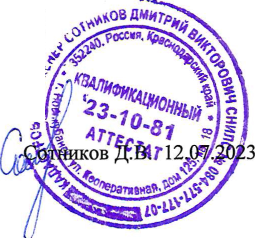 от 3 до 7Зу по ул. Фурманова, 64от 7 до 6Проездот 6 до 1Зу по ул. Фурманова, 60 3 	аУсловный номер земельного участка -ние двух и более земельныхУсловный номер земельного участка -ние двух и более земельныхУсловный номер земельного участка -ние двух и более земельных(указывается в случае, если предусматривается образование двух и более земельных участков)(указывается в случае, если предусматривается образование двух и более земельных участков)(указывается в случае, если предусматривается образование двух и более земельных участков)Площадь земельного участка 1969 м>го участка, вычисленная с в том числе размещенных на ой власти, уполномоченного государственного кадастрового ого государственного реестра а в Едином государственном шной сети «Интернет» (далее - Указанное значение площади здастровых работ не более чемПлощадь земельного участка 1969 м>го участка, вычисленная с в том числе размещенных на ой власти, уполномоченного государственного кадастрового ого государственного реестра а в Едином государственном шной сети «Интернет» (далее - Указанное значение площади здастровых работ не более чемПлощадь земельного участка 1969 м>го участка, вычисленная с в том числе размещенных на ой власти, уполномоченного государственного кадастрового ого государственного реестра а в Едином государственном шной сети «Интернет» (далее - Указанное значение площади здастровых работ не более чем(указывается проектная площадь образуемого земельного участка, вычисленная с использованием технологических и программных средств, в том числе размещенных на официальном сайте федерального органа исполнительной власти, уполномоченного Правительством Российской Федерации на осуществление государственного кадастрового учета, государственной регистрации прав, ведение Единого государственного реестра недвижимости и предоставление сведений, содержащихся в Едином государственном реестре недвижимости, в информационно-телекоммуникационной сети «Интернет» (далее - официальный сайт), с округлением до 1 квадратного метра. Указанное значение площади земельного участка может быть уточнено при проведении кадастровых работ не более чем на десять процентов)(указывается проектная площадь образуемого земельного участка, вычисленная с использованием технологических и программных средств, в том числе размещенных на официальном сайте федерального органа исполнительной власти, уполномоченного Правительством Российской Федерации на осуществление государственного кадастрового учета, государственной регистрации прав, ведение Единого государственного реестра недвижимости и предоставление сведений, содержащихся в Едином государственном реестре недвижимости, в информационно-телекоммуникационной сети «Интернет» (далее - официальный сайт), с округлением до 1 квадратного метра. Указанное значение площади земельного участка может быть уточнено при проведении кадастровых работ не более чем на десять процентов)(указывается проектная площадь образуемого земельного участка, вычисленная с использованием технологических и программных средств, в том числе размещенных на официальном сайте федерального органа исполнительной власти, уполномоченного Правительством Российской Федерации на осуществление государственного кадастрового учета, государственной регистрации прав, ведение Единого государственного реестра недвижимости и предоставление сведений, содержащихся в Едином государственном реестре недвижимости, в информационно-телекоммуникационной сети «Интернет» (далее - официальный сайт), с округлением до 1 квадратного метра. Указанное значение площади земельного участка может быть уточнено при проведении кадастровых работ не более чем на десять процентов)Обозначение характерных точек границКоординаты, м(указываются в случае подготовки схемы расположения земельного участка с использованием технологических и программных средств, в том числе размещенных на официальном сайте. Значения координат, полученные с использованием указанных технологических и программных средств, указываются с округлением до 0,01 метра)Координаты, м(указываются в случае подготовки схемы расположения земельного участка с использованием технологических и программных средств, в том числе размещенных на официальном сайте. Значения координат, полученные с использованием указанных технологических и программных средств, указываются с округлением до 0,01 метра)Обозначение характерных точек границXY1231488446.582302501.492488452.162302523.723488457.232302535.674488455.912302541.495488455.052302544.696488454.142302557.007488436.842302558.548488432.362302558.909488420.372302559.7510488417.732302541.3511488417.352302535.8512488417.262302533.0913488413.602302507.6314488425.882302504.9515488441.362302502.401488446.582302501.49№п/пНазвание условного знакаИзображениеИзображениеОписание изображения123341Характерная точка границы:окружность диаметром 1,5 мма) характерная точка границы земельного участка, сведения ЕГРН о которой не соответствуют требованиям, установленным в соответствии с частью 13 статьи 22 Федерального закона от 13 июля 2015 г. № 218-ФЗ «О государственной регистрацииОб) характерная точка границы земельного участка, сведения ЕГРН о которой соответствуют требованиям, установленным в соответствии с частью 13 статьи 22 Федерального закона от 13 июля 2015 г. № 218-ФЗ «О государственной регистрации недвижимости»••круг черного цвета диаметром 1,5 ммв) характерная точка границы земельного участка, сведения о которой отсутствуют в ЕГРН, местоположение которой определено при кадастровых работах (новая характерная точка)••круг красного цвета диаметром 1,5 мм2Часть границы:а) часть границы, сведения ЕГРН о которой позволяют однозначно определить ее положение насплошная линия черного цвета толщиной 0,2 ммб) часть границы, местоположение которойсплошная линия красного цвета толщинойопределено при выполнении кадастровых работ0,2 мм (допускается линия черного цвета, выделенная маркером красного цвета шириной до 3 мм)в) часть границы, сведения ЕГРН о которой не позволяют однозначно определить ее положение на местностипунктирная линия черного цвета толщиной 0,2 мм, длиной штриха 2 мм и интервалом между штрихами 1 мм3Земельный участок, размеры которого могут быть переданы в масштабе разделов графической частиГ* . *'F+HГ* . *'F+Hдля изображения применяются условные знаки № 1 ,№24Земельный участок, размеры которого не могут быть переданы в масштабе разделов графической части:а) образуемый земельный участок■■квадрат красного цвета с длиной стороны 3 мм (допускается знак, выполненный черным цветом, выделять маркером красного цвета)б) земельный участок, имеющиеся в ЕГРН сведения о границе которого достаточны для определения ее положения на местности■■квадрат черного цвета с длиной стороны 3 ммв) земельный участок, имеющиеся в ЕГРН сведения о границе которого недостаточны для определения ее положения на местности□□квадрат с длиной стороны 3 мм, очерченный линией черного цвета толщиной 0,2 ммг) земельный участок, представляющий собой единое землепользование с преобладанием обособленных участков, многоконтурный земельный участок, имеющиеся в ЕГРН сведения о границах которых достаточны для определения их положения на местности■ -.... ■ ■квадраты черного цвета с длиной стороны 2 мм, соединенные штрихами черного цвета, толщиной 0,2 ммд) земельный участок, представляющий собой единое землепользование с преобладанием обособленных участков, имеющиеся в ЕГРН сведения о границах которых недостаточны для определения их положения на местности-□—□—□квадраты с длиной стороны 2 мм, очерченные линией черного цвета толщиной 0,2 мм, соединенные штрихами черного цвета толщиной 0,2 мме) земельный участок, представляющий собой единое землепользование с преобладанием условных участков, имеющиеся в ЕГРН сведения о границах которых достаточны для определения их положения на местностисплошные параллельные линии толщиной 0,2 мм и расстоянием между ними 1ммж) земельный участок, представляющий собой единое землепользование с преобладанием условных участков, имеющиеся в ЕГРН сведения о границах которых недостаточны для определения их положения на местностипунктирные параллельные линии с расстоянием между ними 1 мм. Интервал между штрихами - 1 мм, длина штриха - 2 мм, толщина - 0,2 мм5Пункт геодезической основы: а) пункт государственной геодезической сетиААравносторонний треугольник со стороной 3,0 мм с точкой внутриб) пункт геодезической сети специального назначения, созданной в соответствии с законодательством Российской Федерации о геодезии и картографии□□квадрат со стороной 2,0 мм с точкой внутриИнформационный бюллетень «Вестник Новокубанского городского поселения Новокубанского района»Адрес редакции-издателя:352235, Краснодарский край, Новокубанский район, г. Новокубанск, ул. Первомайская, 128.Главный редактор  А. Е. ВорожкоНомер подписан к печати 17.08.2023 в 10-00Тираж 30 экземпляровДата выхода бюллетеня 17.08.2023Распространяется бесплатно